Riksdagens överklagandenämndMed överlämnande av konstitutionsutskottets betänkande 2014/15:KU13 Verksamhetsredogörelser för riksdagens nämnder får jag anmäla att riksdagen denna dag bifallit utskottets förslag till riksdagsbeslut.Stockholm den 10 juni 2015Riksdagsskrivelse2014/15:231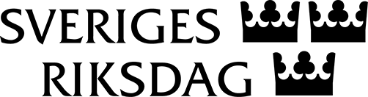 Urban AhlinClaes Mårtensson